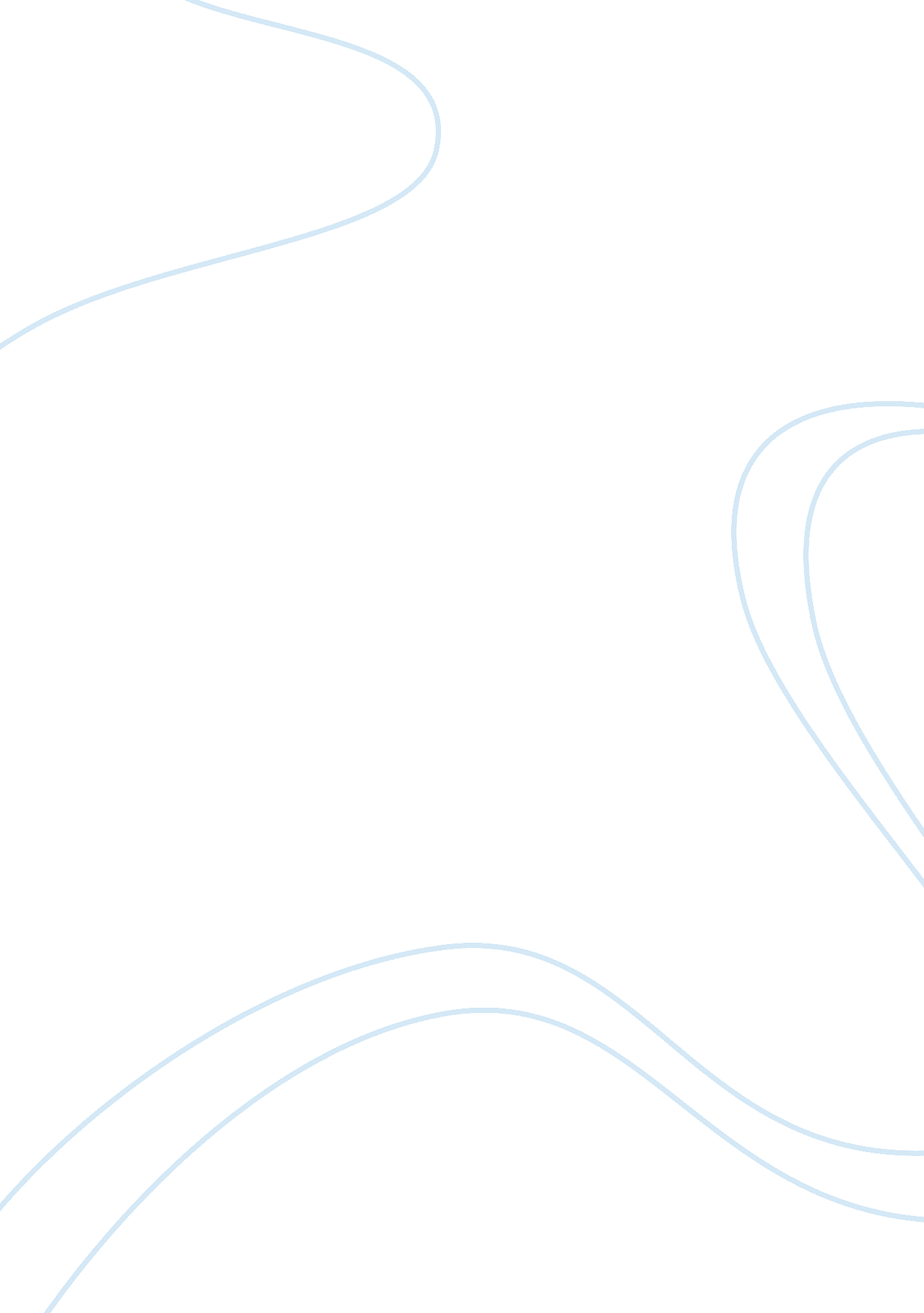 Review of related literature and studiesEducation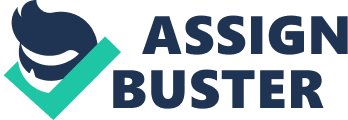 Foreign Literature: India’s higher education system is the third largest in the world, after China and United State. The main governing body at tertiary level is the University Grants Commission. Which enforces its standards, advises the government, and help coordinate between the center and the state? Accreditation for higher learning is overseen by 12autonomous institutions established by the University Grants Commission As of 2009, India has 2 central university 215 state universities, 100 deemed universities, 5 institutions established and function in under the state act, and 13institutes which are of national importance. Other institutions include 16000 colleges, including 1800 exclusive women’s colleges, functioning under these universities and institutions. Foreign Studies: A software development and IT service firm implemented its catalyst integrated web platform to provide content management, transaction processing, marketing, and interactive community function to the two rice schools. Catalyst deliver on the Jones school’s two primary criteria for selecting a web-based platform: simplifying content management; and enabling user response to information such as event RSVP and course registration. The content management tools lets the Jones school staff edit, update or add to the volume of curriculum and event information without calling for technical assistance. They simply cut and paste document into the content management system audit for consistency and publish to the web. The school’s diverse audiences, which include MBA’s executive Mb As, executive education participants, and alumni, now receives prompt notification of news and events, and can RSVP for event or register online for Executive Education courses. Local Literature: A new automated enrollment system was proposed and passed by theadministration just recently. According to the chairperson of the department of information technology and systems, this enrollment system will push through on the 1st semester of AY 2009-2010 according to source; the enrollment system will automatically get the student’s subject/section for hassle-free enrollment, this is for student without any pending back subject while for students with pending back subject, they still need to meet their department chairs/coordinator first for the advising of subjects before using the enrollment system. Local Studies: Over two decades, effective enrollment management is going to be critical to thefuture of tuition/enrollment-dependent College and universities, especially in state wherethe number of high school graduate is expected to decline by 30-40% (WICHE, 1984). This paper outline the conceptual framework, design, and implementation plan for building decision-support system for enrollment management at the college level private, comprehensive university. It begins with a brief overview of the enrollment system. As a concept, the computer-hardware environment, and the fourth-generation software tools used to implement the system. 